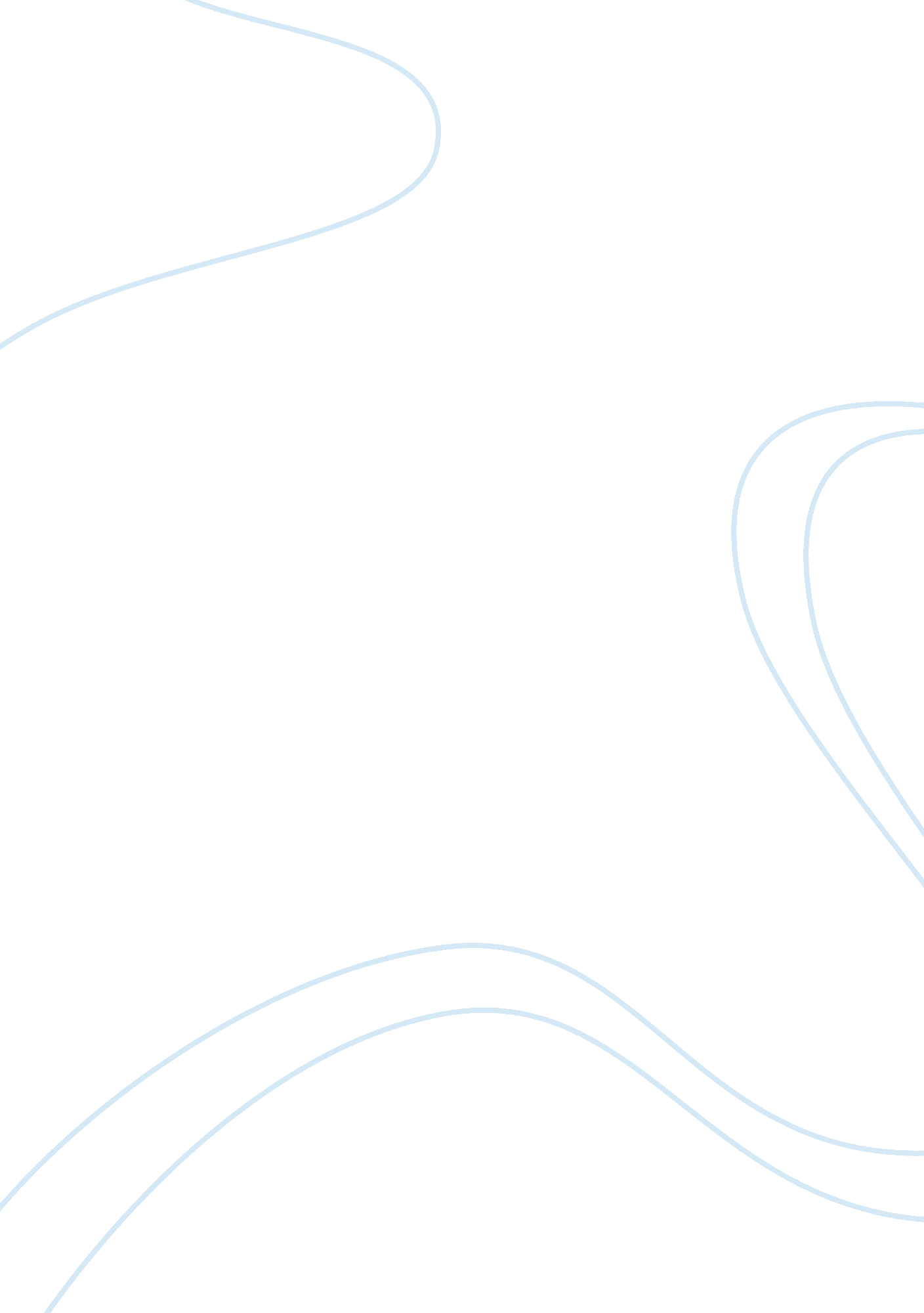 Chapter 9 (quiz)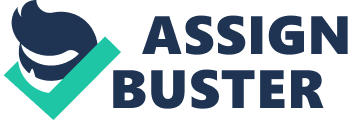 Open source software has code that ban be updated by anyone interested in modifying itTrue User-created content on the Web included which of the followingEither — phishing, sponsored links, blogs, or wiki websites and blogs AOL began losing customers in the early 2000s becauseIts dial up internet service wasn’t broadband Wikis are informative websites that are strictly controlled by professional editorsFalse The web is a participatory medium in which anyone can be involvedTrue The Linux operating system was developed by Microsoft in an attempt to deter an antitrust suit by the U. S. governmentFalse Many internet visionaries talk about the Web 3. 0 as the “ romantic web” False Facebook is aSocial networking site The internet was created by private enterprise, but it has been taken over and expanded by the federal governmentFalse A 2003 court decision upheld Congress’s authority to restrict children’s access to pornographic websitesTrue Computer engineer Ray Tomlison, who invented email, established the “ login name @ host computer” convention for email addressesTrue According to the text, which of the following technological advancements have aided the internets role in media convergenceThe development of smaller personal computers, made possible through the development of microchips and microprocessors The development of digital technologies that allow for information to be transferred as a series of binary codes The development of fiber-optic cable, which allowed a massive amount of information to be transmitted HTML stands for HyperText Markup LanguageTrue One form of media convergence is The internet was designed so that a centralized authority could control communication during a nuclear disasterFalse MapQuest, ICQ, CitySearch, and Moviefone are all owned byAOL What was the original motivation for developing the internetMilitary and academic research Cookies are information profiles that allow a website owner to chart the computers users movement within the website and collect other information about the userTrue ARPAnet is a browserFalse Talking Points Memo is a leadingBlog 